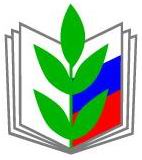 ПРОФСОЮЗ РАБОТНИКОВ НАРОДНОГО ОБРАЗОВАНИЯ И НАУКИ РФ(общероссийский профсоюз образования)КРАСНОДАРСКАЯ КРАЕВАЯ ТЕРРИТОРИАЛЬНАЯ ОРГАНИЗАЦИЯСОЧИНСКАЯ ГОРОДСКАЯ ТЕРРИТОРИАЛЬНАЯ ОРГАНИЗАЦИЯ14.01.2020 г.         Председателям профсоюзных организаций УВАЖАЕМЫЕ КОЛЛЕГИ!        Комитет городской организации Профсоюза образования и медицинский центр «НЬЮ-ВИЖН» в рамках сотрудничества,предлагает членам Профсоюза специальную акцию! В феврале 2020 года будет проведена выездная офтальмологическая диагностика:                                             Определение остроты зрения (визометрия)РефрактометрияТонометрияБиомикроскопияОфтальмоскопияКонсультация врача-офтальмолога, лазерного хирурга.Подбор простых очковЧтобы пройти диагностику, необходимо обратиться к председателю первичной профсоюзной организации.«НЬЮ-ВИЖН» - медицинский центр, предоставляющий полный спектр медицинских услуг в сфере офтальмологии для взрослых и детей, где современная высокоточная диагностика заболеваний глаз является основой успешного лечения и повышения качества жизни. На основе данных обследования, опытный врач-офтальмолог выставит диагноз и составит план лечения.Стоимость приема составляет 250 рублей. Для членов Профсоюза 150 рублейбудет оплачено за счет городской организации Профсоюза и 100 рублей – оплачивает самостоятельно работник). Прием будет вестись на базахнаших образовательных учреждений (по районам города).Прошу вас направить списки членов Профсоюза, желающих пройти офтальмологическую диагностику.Списки, с указаниемФИО члена Профсоюза,необходимо направить на электронную почту специалистам СГТО Профсоюза (по районам) в срок до 27 января 2020 года.     Допуском для прохождения диагностики будет являться электронный профсоюзный билет.        Председатель СГТО Профсоюза                                                       М.А. Агеева